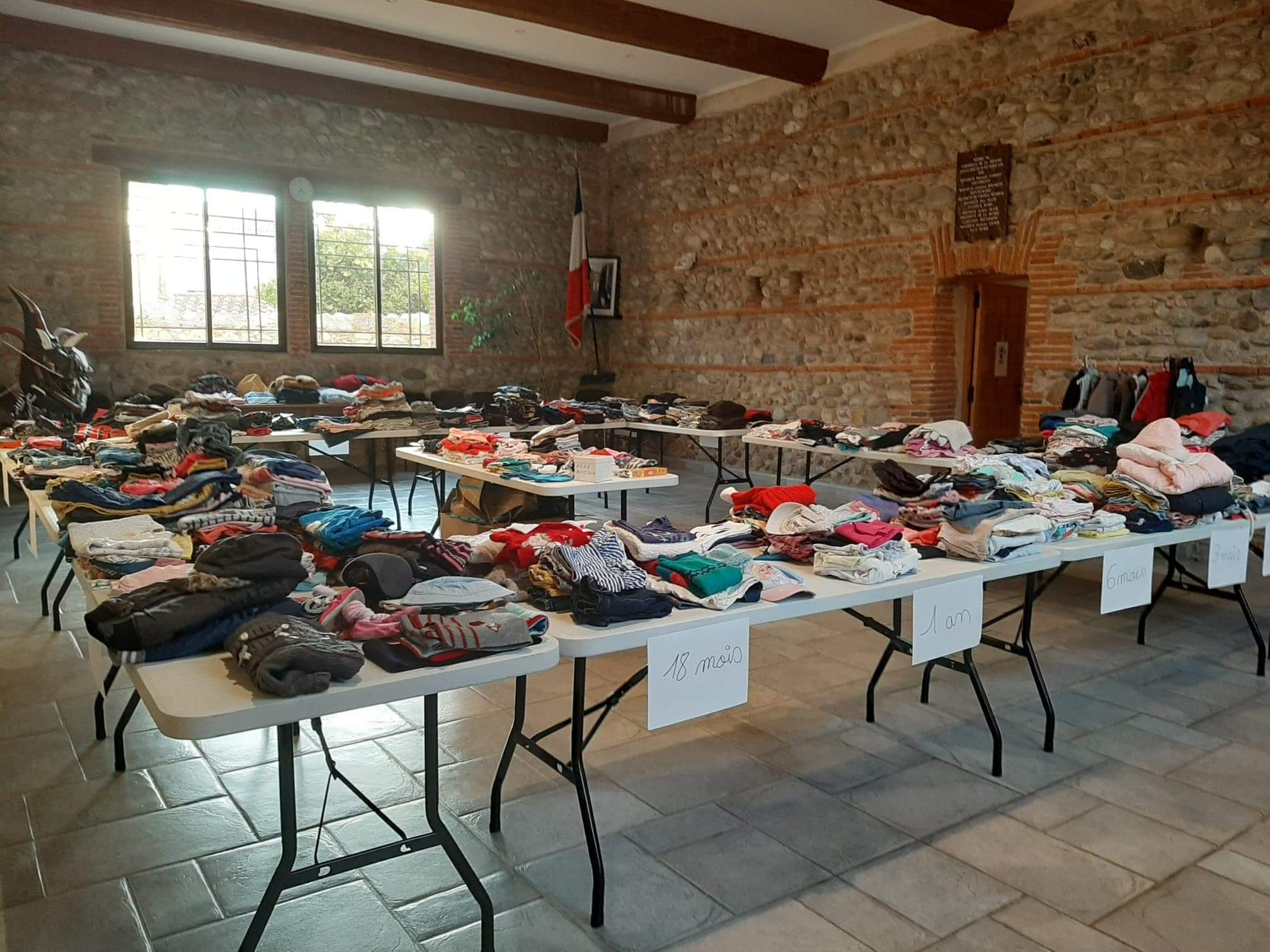 Samedi 19 Décembre de 9h00 à 16h00.Vente de vêtements enfants à la salle d’honneur (Gandou) à la mairie.Venez nombreux